Kommunala akut- och buffertförrådL´espace andningsbehållare (spacer), Nordic Infucare ABReservrutin under covid-19 perioden för rengörning av L´espace andningsbehållare när det finns behov av att andningsbehållaren återanvänds till en annan person.Torka av utsidan av andningsbehållare och mask med ytdesinfektionsmedel innan den lämnar rummet.Ta ut andningsbehållaren till köket. Ta bort masken från andningsbehållaren och ta bort botten från andningsbehållaren (ta inte bort munstycket).Lägg de 3 delarna (mask, behållare och botten till behållaren) i en skål/balja med ljummet vatten och milt diskmedel. Låt alla delarna ligga i blöt i 15 minuter, rör försiktigt runt delarna i vattnet.Skölj därefter delarna ordentligt i rent vatten, så att inga diskmedelsrester finns kvar.Koka därefter de 3 delarna (mask, behållare och botten till behållaren) i vatten under lock under 1 minut.Skaka av vattnet från delarna och låt de lufttorka. Torka inte med trasor/papper etc. Försäkra dig om att delarna är helt torra innan de används igen.Förvara mask och andningsbehållare på en ren plats, t ex i en låda med lock eller i skåp fritt från damm.Information hämtad från Infucare Nordic AB ochSmittskydd och Vårdhygien, Region Örebro län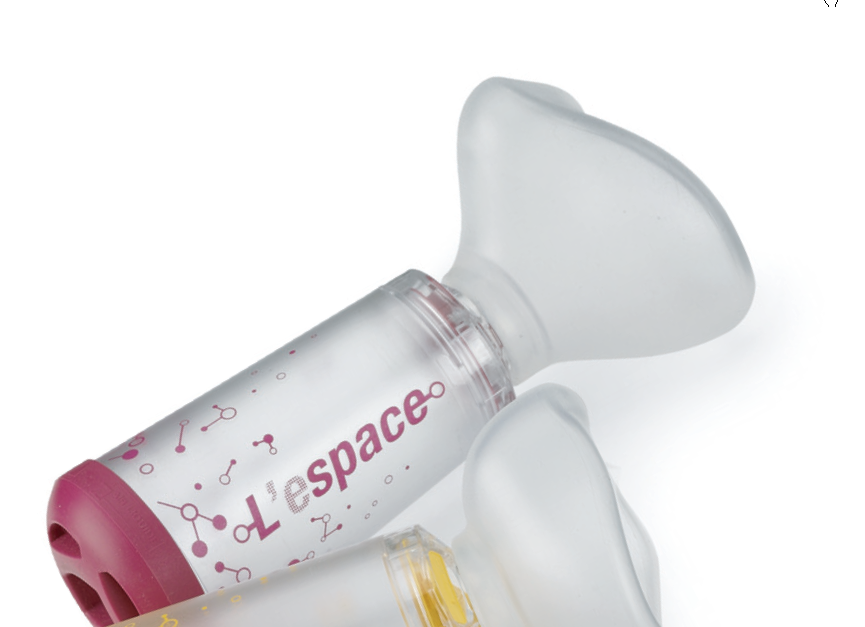 